21 сентября 2017 года проведено очередное заседание Комиссии по противодействию коррупции Одинцовского муниципального района21 сентября 2017 года состоялось очередное заседание Комиссии по противодействию коррупции Одинцовского муниципального района с участием представителя Главного управления региональной безопасности Московской области. От администрации сельского поселения Успенское Одинцовского района Московской области в данном заседании принял участие заместитель руководителя администрации Арустамян Олег Романович.Одним из центральных вопросов повестки дня стало внесение изменений в планы мероприятий антикоррупционной направленности поселений с целью исключения случаев формализма и достижение конкретных результатов исполнения планов.Вторым важным вопросом комиссии стало развитие взаимодействия органов местного самоуправления с общественными объединениями и институтами гражданского общества в сфере противодействия коррупции. Кроме того, на заседании комиссии обсудили вопрос организации общественного мониторинга за деятельностью органов местного самоуправления при осуществлении ими отдельных публичных функций и предоставлении муниципальных услуг.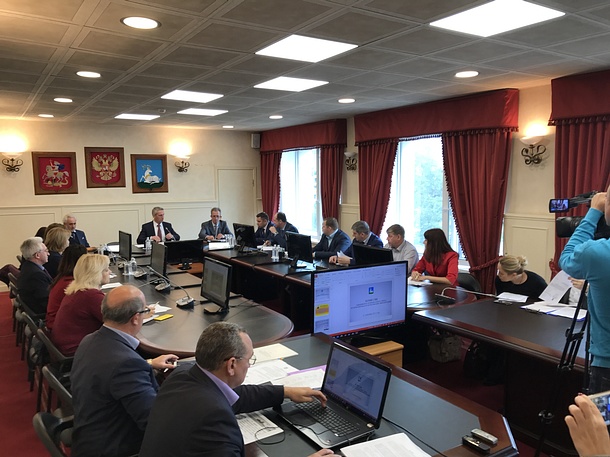 